JOB POSTINGPosted: 1/25/2022JOB TITLE:		Counselor – Juvenile ProbationSALARY:			$ 51,976.00 / Annual	 An unofficial Job Description outlining the basic responsibilities and requirements is attached.HR Specialist200 Academy DriveConroe, TX 77301Closing Date:Until FilledNote: Employees who have received a disciplinary action equal to or greater than a Written Reprimand, in the last 90 days, are not eligible for Promotion or consideration for movement to an Open shift.AFTER RECEIVING A CONDITIONAL OFFER OF EMPLOYMENT, ALL APPLICANTS MUST PASS A DRUG SCREEN BEFORE THEY BECOME EMPLOYEES OF MONTGOMERY COUNTY. HALF THE COST OF THE TEST WILL BE THE APPLICANTS RESPONSIBILITY.ALL MONTGOMERY COUNTY WORKPLACES ARE TOBACCO FREE.THE MONTGOMERY COUNTY JUVENILE PROBATION DEPARTMENT IS AN EQUAL OPPORTUNITY EMPLOYERMONTGOMERY COUNTYJUVENILE PROBATION DEPARTMENTJOB TITLE:	 		Counselor – Juvenile ProbationSTARTING SALARY:	  $ 51,976.00 / AnnualBASIC RESPONSIBILITIES: The Counselor is responsible to the Clinical Supervisor for the provision of counseling services.EXAMPLE OF DUTIES:Provide counseling services to assigned juveniles and families Provide counseling services in detention, office, or virtual sessionsProvide 24-hour emergency crisis intervention for the detention centerConduct suicide assessments, maintain the safety of detained juveniles through implementation of coping strategies and therapeutic interventionsProvide parenting skills classes as directedProvide group counseling services to juveniles in detention as directed Identify juvenile needs that cannot be addressed in-house and make appropriate referral recommendationsProvide crisis intervention for the Department clientsMaintain accurate and timely written reports related to the juveniles participation and progress in counselingActively participate in weekly staff meetings providing recommendations for counseling servicesProvide court testimony as directedPerform other duties as assignedREQUIREMENTS:	Training and Experience:Master degree in social work, counseling, or psychologyLPC, or LMFT, LPC-Intern or LMFT-Associate is acceptable.	Special Knowledge, Skills, and Abilities:Commitment to the department’s vision of developing people to their full potentialKnowledge of counseling theories and interventions Ability to work with juvenile clients and their familyAbility to administer group counselingAbility to work in a team atmosphere	Additional Requirements:Must be able to work a schedule to include one weekend day and provide 24 on call service on a rotating basisMust have a telephone at which he/she can be reachedMust possess a valid Texas Driver's License (if employee is coming to this position from another state, this requirement must be met no later than 30 days following the date of employment)Must have access to an automobile that can be used while on duty and have liability insuranceMust be able to pass physical agility testApproved:             		                                                         				                   Bruce Gusler							Date                  DirectorJUVENILE BOARDPHIL GRANT,Judge, 9th Judicial DistrictLISA MICHALK,Judge, 221st Judicial DistrictKRISTIN BAYS,Judge, 284th Judicial DistrictKATHLEEN A. HAMILTON,Judge, 359th Judicial DistrictJUVENILE BOARDPHIL GRANT,Judge, 9th Judicial DistrictLISA MICHALK,Judge, 221st Judicial DistrictKRISTIN BAYS,Judge, 284th Judicial DistrictKATHLEEN A. HAMILTON,Judge, 359th Judicial District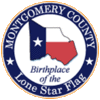 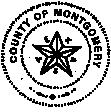 JUVENILE BOARDDENNIS WATSON,Judge, County Court at Law No. 1CLAUDIA LAIRD,Judge, County Court at Law No. 2AMY TUCKER,Judge, County Court at Law No. 3MARY ANN TURNER,Judge, County Court at Law No. 4JENNIFER J. ROBIN,Judge, 410th Judicial District TRACY GILBERT,Judge, 418th Judicial DistrictPATTY MAGINNIS,Judge, 435th Judicial DistrictVINCENZO SANTINI,Judge, 457th Judicial DistrictJENNIFER J. ROBIN,Judge, 410th Judicial District TRACY GILBERT,Judge, 418th Judicial DistrictPATTY MAGINNIS,Judge, 435th Judicial DistrictVINCENZO SANTINI,Judge, 457th Judicial DistrictMONTGOMERY COUNTYOLEN UNDERWOOD JUVENILE JUSTICE CENTERMONTGOMERY COUNTYOLEN UNDERWOOD JUVENILE JUSTICE CENTERKEITH M. STEWART,Judge, County Court at Law No. 5 MARK KEOUGH,BRUCE GUSLER, DirectorBRUCE GUSLER, Director200 ACADEMY DRIVECONROE, TEXAS 77301200 ACADEMY DRIVECONROE, TEXAS 77301Phone (936) 760-5805Fax (936) 760-5851